lMADONAS NOVADA PAŠVALDĪBA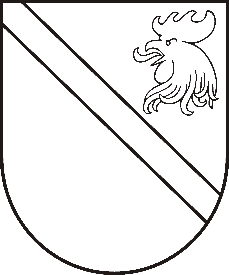 Reģ. Nr. Saieta laukums 1, Madona, Madonas novads, LV-4801 t. ,  , e-pasts: dome@madona.lv ___________________________________________________________________________APSTIPRINĀTI
ar Madonas novada pašvaldības domes
29.03.2018. lēmumu Nr.131 (protokols Nr.5, 23.p.)SAISTOŠIE  NOTEIKUMI  Nr. 4“Lokālplānojuma nekustamajam īpašumam Bērzu ielā 27, Madonas pilsētā, Madonas novadā, kadastra apzīmējums 7001 001 1693, kas groza Madonas novada teritorijas plānojumu, teritorijas izmantošanas un apbūves noteikumi un grafiskā daļa”Izdoti saskaņā ar saskaņā ar Teritorijas attīstības plānošanaslikuma 12.panta pirmo daļu un, 25.pantu un Ministru kabineta noteikumu Nr.628 “Noteikumi par pašvaldību teritorijas attīstības plānošanas dokumentiem” 91.punktuŠie noteikumi nosaka lokālplānojuma nekustamajam īpašumam Bērzu ielā 27, Madonas pilsētā, Madonas novadā, kadastra apzīmējums 7001 001 1693, kas groza Madonas novada teritorijas plānojumu, “Teritorijas izmantošanas un apbūves noteikumus” (1.pielikums) un grafisko daļu - Funkcionālais zonējums un apgrūtinājumi  (2.pielikums).Domes priekšsēdētājs                       		                  A.Lungevičs